COMMUNIQUE DE PRESSE Le Couvent des Récollets de Nivelles figure parmi les 7 sites patrimoniaux les plus menacés d’Europe en 2022 La Haye / Bruxelles / Luxembourg, 29 Mars 2022 La liste 2022 des 7 sites et monuments patrimoniaux les plus menacés d’Europe vient d’être divulgée par Europa Nostra – la Voix européenne de la sociéte civile pour la défense du patrimoine– et l’Institut de la Banque Européenne d’Investissement. .Les 7 monuments et sites patrimoniaux les plus menacés d’Europe pour 2022 sont : Le Couvent des Récollets à Nivelles, BELGIQUELe Pont Zogu, ALBANIE La Cité Jardin La Butte Rouge, Paris, FRANCELe Centre historique de Stolberg, ALLEMAGNELe Bains de Neptune, Băile Herculane, ROUMANIELe Palais Orléans-Borbón, Cádiz, ESPAGNELa Forteresse Crèvecoeur, Den Bosch, PAYS-BASL'annonce des 7 sites les plus menacés en 2022 a été faite lors d'un événement en ligne co-organisé par des représentants au plus haut niveau d'Europa Nostra et de l'Institut de la Banque européenne d'investissement, avec la participation de Mariya Gabriel, commissaire européenne à l'innovation, à la recherche, à la culture, à l'éducation et à la Jeunesse. Les représentants des 7 sites sélectionnés ont contribué à l'événement en ligne, qui a attiré un public international très nombreux.Lors de l'événement en ligne, le président exécutif d'Europa Nostra, le Pr. Dr Hermann Parzinger, a déclaré :« La liste des 7 sites les plus menacés en 2022  propose une grande variété de sites patrimoniaux - d'une cité-jardin exemplaire du XXe siècle au centre historique d'une ville médiévale, gravement endommagée par les inondations, et à un bâtiment abandonné mais emblématique qui fait partie de l'un des les plus anciennes stations thermales de notre continent. Ces sites sont menacés par la négligence, la démolition planifiée, un développement inadapté, l'impact dévastateur des catastrophes naturelles ou le manque de financement. En publiant cette liste, nous souhaitons adresser un message fort de solidarité et de soutien aux communautés locales et aux acteurs du patrimoine qui se mobilisent pour sauver ces sites menacés. Le patrimoine culturel de l'Europe doit être préservé non seulement en tant que témoignage de notre passé, de notre mémoire et de notre identité communs, mais aussi en tant que catalyseur du développement durable, de la cohésion sociale et de la coexistence pacifique dont nous avons tant besoin ».S'exprimant lors de l'événement en ligne, Henry von Blumenthal, vice-doyen de l'Institut de la Banque européenne d'investissement, a ajouté : « Le patrimoine culturel est bien plus que des « pierres et des os » du passé. C'est une ressource essentielle pour l'identité, l'attractivité et la croissance économique de l'Europe. Son pouvoir positif et participatif relie les citoyens et les communautés d'Europe. Pour toutes ces raisons, l'Institut BEI est une fois de plus fier de soutenir le programme 7 Most Endangered avec Europa Nostra, la principale organisation européenne du patrimoine culturel ».La Secrétaire générale d’Europa Nostra, Sneška Quaedvlieg-Mihailović, a profité de l’occasion pour mettre un accent tout spécial sur le rapport Europa Nostra stands in solidarity with Ukraine, publié le 25 février, et sur l’appel aux dons crowdfunding campaign to support the defenders of Ukraine’s endangered heritage lancé conjointement par Europa Nostra et Global Heritage Fund le 18 mars. « Comme l'a déclaré notre conseil d'administration lors de sa réunion du 10 mars, le patrimoine riche et diversifié de l'Ukraine est LE patrimoine le plus menacé de toute l'Europe. Nous devons donc être solidaires avec les défenseurs du patrimoine en Ukraine. Nous appelons chaque organisation et chaque individu du monde entier, soucieux de la culture, du patrimoine et de l'histoire, à contribuer à notre initiative de financement participatif. Ensemble, nous pouvons faire la différence," a déclaré Sneška Quaedvlieg-Mihailović. Tous les dons fourniront un soutien d'urgence à ces courageux gardiens de notre histoire et de notre humanité communes. Toutes les contributions, grandes ou petites, sont les bienvenues, et peuvent facilement être faites via le Europa Nostra website (en Euros) ou via le Global Heritage Fund website (en USD, GBP or crypto).Les 7 sites les plus menacés en 2022 ont été sélectionnés par le Board of Europa Nostra au départ de 12 sites shortlisted  retenus par un panel of international experts. La sélection a été faite sur la base de l'importance patrimoniale exceptionnelle et de la valeur culturelle de chacun des sites ainsi que sur la gravité de la menace à laquelle ils sont confrontés. Le niveau d'engagement des communautés locales et l'engagement des acteurs publics et privés pour sauver ces sites ont été considérés comme des valeurs ajoutées cruciales. Un autre critère de sélection était le potentiel de ces sites à servir de catalyseur pour un développement socio-économique durable ainsi qu'un outil de promotion de la paix et du dialogue au sein de leurs localités et de régions plus larges.Des équipes d'experts représentant Europa Nostra et l'Institut de la Banque européenne d'investissement, ainsi que les organisations qui ont désigné les sites et d'autres partenaires, évalueront chaque cas en rencontrant les principales parties prenantes. Ces équipes multidisciplinaires fourniront des conseils d'experts, identifieront les sources de financement possibles et aideront à mobiliser un large soutien pour sauver ces monuments patrimoniaux. À la fin du processus d'évaluation, ils formuleront et communiqueront un ensemble de recommandations pour l'action future.Le 7 Most Endangered Programme est géré par Europa Nostra en partenariat avec le European Investment Bank Institute. Il est également soutenu par le programme Creative Europe de l’Union Européenne. Lancé en 2013, ce programme fait partie d'une campagne de la société civile pour sauver le patrimoine européen menacé. Il sensibilise, prépare des évaluations indépendantes et propose des recommandations d'action. Il accorde également une subvention de 10 000 € par site classé pour aider à la mise en œuvre d'une activité qui contribuera à sauver le site menacé. Dans la plupart des cas, l'inscription d'un site en danger sert de catalyseur et d'incitation à la mobilisation du soutien public ou privé nécessaire, y compris le financement.Couvent des Récollets, Nivelles, BelgiqueConstruit à partir de 1524 à Nivelles, le couvent des Récollets est le seul exemple complètement conservé de l'architecture et de la structure franciscaine en Belgique et l'un des rares restants en Europe. Cet ancien couvent de l'ordre des Récollets Frères Mineurs a été construit avec le soutien de l'entourage de l'Empereur Charles V.Le couvent des Récollets comprend une église de style gothique tardif du XVIe siècle, encore utilisée pour le culte. L'église, dont la dernière restauration remonte aux années 1970, est le seul élément de l'ensemble en bon état. Les bâtiments restants du complexe, organisés autour d'un cloître et de trois ailes, ont un besoin urgent d'entretien. L'église a été classée comme monument en 1936 mais toutes les tentatives entreprises depuis lors en vue d'inscrire le couvent comme monument ont abouti à des impasses administratives et politiques.Sur sa façade sud, les vieux arbres qui bordent l'Esplanade du Souvenir -un parc avec ses différents monuments et son monument aux morts pour la patrie- et l'espace ouvert entourant le couvent, forment un îlot de verdure. Les arbres tempèrent les températures des environs principalement faits de pierre et de brique, et apportent une atmosphère de sérénité où le temps semble s'être arrêté. En 2007, la commune de Nivelles a acquis les propriétés d'une grande partie de l'ensemble, qui ont ensuite été vendues à un promoteur immobilier en 2017. L'ensemble n'est pas seulement menacé par la lente dégradation des bâtiments, mais – principalement et de manière de plus en plus préoccupante – par un projet immobilier d'envergure développé en 2019 par le nouveau propriétaire et soutenu par les autorités locales. La mise en œuvre d'un tel projet affecterait fortement l'ensemble conventuel, son intégrité et son authenticité, et réduirait les bâtiments historiques et l'esplanade voisine à un espace privé avec de nouveaux appartements et un parking souterrain.Europa Nostra Belgique a nommé le couvent des Récollets au programme des ‘7 most endangered 2022’ (les 7 monuments les plus menacés d ’Europe) et a soutenu des activités locales pour sauver le site. Des pétitions aussi demandent le classement et l'inscription de l'ensemble aux monuments historiques et une réhabilitation réfléchie du couvent des Récollets. En décembre 2021, Europa Nostra Belgique a déposé la demande officielle de classement de l'ensemble en tant que monument historique auprès de l'Agence wallonne du Patrimoine (AWAP). Suite à l'annonce publique de la sélection du Couvent des Récollets comme l'un des sites patrimoniaux les plus menacés d'Europe pour 2022, des représentants d'Europa Nostra Belgique ont eu l'occasion d'échanger sur l'avenir du site avec la Ministre wallonne du Patrimoine, Mme Valérie De Bue, qui était également Adjoint au Maire de la Ville de Nivelles au moment de la vente au promoteur immobilier.Le groupe consultatif du programme des ‘7 most endangered’ a tenu compte de la volonté extraordinaire et durable de la population de Nivelles pour la sauvegarde de l'ensemble du Couvent des Récollets. “ Ce monument culturel - à la fois les bâtiments et l'espace vert environnant - est un lieu de mémoire avec des valeurs historiques, architecturales, urbaines et environnementales, et détient un grand potentiel fonctionnel. Elle détient l'âme de la ville et elle doit être sauvée “.InformationsEuropa NostraEuropa Nostra est la Voix européenne de la société civile mobilisée pour la sauvegarde et la promotion du patrimoine culturel et naturel. Fédération pan-européenne d’ONGs du patrimoine, soutenue par un réseau important d’institutions publiques, d’entreprises privées et de particuliers, elle couvre plus de 40 pays. Fondée en 1963, elle est aujourd’hui reconnue comme le plus vaste et représentatif réseau patrimonial d’Europe. Europa Nostra se mobilise pour sauver les monuments, sites et paysages menacés d’Europe, en particulier à travers le programme des « 7 merveilles d’Europe en péril », et célèbre l’excellence par le biais des Prix européens du patrimoine / Prix Europa Nostra. Europa Nostra contribue activement à la définition et la mise en œuvre des politiques européennes en faveur du patrimoine, grâce à un dialogue participatif avec les Institutions européennes et la coordination de l’Alliance européenne du patrimoine. Europa Nostra fait partie des partenaires officiels de l’initiative New European Bauhaus développée par la Commission européenne et a récemment été élu coprésident régional du Climate Heritage Network pour l’Europe et la Communauté des Etats indépendants.Institut de la Banque européenne d’investissementL’Institut de la Banque européenne d’investissement a été créé au sein du groupe BEI (Banque européenne d’investissement et Fonds européen d’investissement) pour promouvoir et soutenir les initiatives sociales, culturelles et éducatives avec des partenaires européens et le grand public. Il s’agit de l’un des piliers de l’engagement communautaire et citoyen de la Banque européenne d’investissement.Plus d’information sur le site http://institute.eib.orgEurope CréativeEurope Créative, est un programme de l’Union européenne qui soutient les secteurs culturels et créatifs afin d’accroître leur contribution à l’emploi et à la croissance. Doté d’un budget de 2.44 milliards d’euros pour la période 2021-2027, il soutient des organisations dans les domaines du patrimoine, du spectacle vivant, de l’édition, du cinéma, de la télévision de la musique et des jeux vidéo, ainsi que des dizaines de milliers d’artistes, de professionnels de la culture et de l’audiovisuel. Ce financement permet d’intervenir partout en Europe, de toucher de nouveaux publics et de développer les compétences nécessaires à l’ère du numérique. 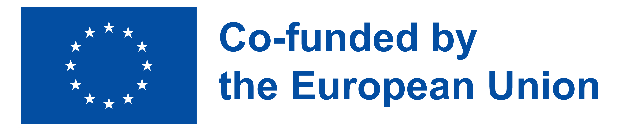 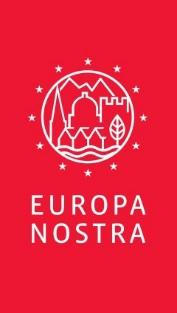 CONTACTS DE PRESSEEuropa NostraSara Zanini, sz@europanostra.orgM. +32 486 58 95 19Joana Pinheiro, jp@europanostra.orgM. +31 6 34 36 59 85European Investment Bank InstituteBruno Rossignol, bruno.rossignol@eib.orgT. +352 43 797 07 67; M. +352 621345 862  Paul Dujardin  M. +477 97 06 65EN SAVOIR PLUSLanguage versions of the press release 
Videos (in high resolution)Photos & e-banners (in high resolution)www.7mostendangered.euwww.europanostra.orghttp://institute.eib.orghttps://europanostrabelgium.be/en